CORPORACIÓN MUNICIPAL DE SAN MIGUEL                                                             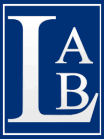 LICEO ANDRES BELLODepartamento de Ciencias. FISICAProfesor Fredy Riquelme Morales                                              LA FISICA EN EL CAMBIO CLIMATICODe acuerdo al marco teórico sugerido y haciendo las consultas respectivas en internet, responda el siguiente Cuestionario. Tenga en cuenta que algunas preguntas requieren mostrar graficos y/o esquemas explicativos sobre la pregunta que se pide. ¿Qué es el cambio climático? ( 1 pto )________________________________________________________________________________________________________________________________________________________________________________________________________________________________________________________________________________________________________________________________ ¿Cuáles son las causas del cambio climatico? Nombra y explica al menos 2 causas ( 2 ptos )________________________________________________________________________________________________________________________________________________________________________________________________________________________________________________________________________________________________________________________________ ¿Nombra y ejemplifica al menos 3 evidencias del cambio climático en el mundo de hoy? ( 3 ptos ) ________________________________________________________________________________________________________________________________________________________________________________________________________________________________________________________________________________________________________________________________Explique como nos afecta el cambio climatico en nuestra vida diaria.Nombra y explica al menos 2 consecuencias directas. ( 3 ptos ) ________________________________________________________________________________________________________________________________________________________________________________________________________________________________________________________________________________________________________________________________  ¿Qué es el efecto invernadero? ( 1 ptos )_______________________________________________________________________________________________________________________________________________________________________________________________________________________________________________________________________________________________________________________________6  ¿Cuáles son las causas del efecto invernadero? Nombra y explica al menos 2 causas . ( 3 ptos )________________________________________________________________________________________________________________________________________________________________________________________________________________________________________________________________________________________________________________________________Resume en el espacio asignado el Protocolo de Kyoto ( 3 ptos )________________________________________________________________________________________________________________________________________________________________________________________________________________________________________________________________________________________________________________________________¿Cómo afecta el cambio climatico los ecosistemas hidricos?  Nombre y Explique con claridad ( 3 ptos ) ________________________________________________________________________________________________________________________________________________________________________________________________________________________________________________________________________________________________________________________________ ¿De que forma el aumento del nivel del mar puede afectar a los ecosistemas costeros?    Fundamente su respuesta con 2 argumentos ( 3 ptos ) ________________________________________________________________________________________________________________________________________________________________________________________________________________________________________________________________________________________________________________________________ ¿Cómo el aumento de CO2  puede afectar a los ecosistemas marinos? Fundamenta tu respuesta con 2 argumentos. ( 4 ptos ) ________________________________________________________________________________________________________________________________________________________________________________________________________________________________________________________________________________________________________________________________ ¿Qué acciones concretas podemos hacer frente a la problemática del cambio climatico? Explique al menos 3 acciones reales ( 5 ptos )    ________________________________________________________________________________________________________________________________________________________________________________________________________________________________________________________________________________________________________________________________Guía de Autoaprendizaje:                  Medio Ambiente y Sostenibilidad                                            Guía de Autoaprendizaje:                  Medio Ambiente y Sostenibilidad                                            Guía de Autoaprendizaje:                  Medio Ambiente y Sostenibilidad                                            PuntajeobtenidoNombre:Curso:  4° Medio  °Fecha:19/03/20Nota:Nota:Puntaje total: 31          % de exigencia: 60 ( 4.0 con 19 puntos )Puntaje total: 31          % de exigencia: 60 ( 4.0 con 19 puntos )Puntaje total: 31          % de exigencia: 60 ( 4.0 con 19 puntos )Nota:Nota:Objetivo(s) de Evaluación:Investigar las evidencias con base en datos científicos actuales e históricos, el fenómeno del cambio climático global, el efecto invernadero, y el aumento del CO2 considerando los patrones observados, sus causas probables, efectos actuales y posibles consecuencias futuras sobre la Tierra, los sistemas naturales y la sociedad.Objetivo(s) de Evaluación:Investigar las evidencias con base en datos científicos actuales e históricos, el fenómeno del cambio climático global, el efecto invernadero, y el aumento del CO2 considerando los patrones observados, sus causas probables, efectos actuales y posibles consecuencias futuras sobre la Tierra, los sistemas naturales y la sociedad.Objetivo(s) de Evaluación:Investigar las evidencias con base en datos científicos actuales e históricos, el fenómeno del cambio climático global, el efecto invernadero, y el aumento del CO2 considerando los patrones observados, sus causas probables, efectos actuales y posibles consecuencias futuras sobre la Tierra, los sistemas naturales y la sociedad.Objetivo(s) de Evaluación:Investigar las evidencias con base en datos científicos actuales e históricos, el fenómeno del cambio climático global, el efecto invernadero, y el aumento del CO2 considerando los patrones observados, sus causas probables, efectos actuales y posibles consecuencias futuras sobre la Tierra, los sistemas naturales y la sociedad.Objetivo(s) de Evaluación:Investigar las evidencias con base en datos científicos actuales e históricos, el fenómeno del cambio climático global, el efecto invernadero, y el aumento del CO2 considerando los patrones observados, sus causas probables, efectos actuales y posibles consecuencias futuras sobre la Tierra, los sistemas naturales y la sociedad.Instrucciones: La guía se deberá desarrollar de forma individual. Si se evidencia copia esta será calificada con nota mínima.       Debes utilizar el libro de estudio de la asignatura como material de apoyo, lo puedes descargar en el siguiente      link:  https://tinyurl.com/uvet7d2Deberás revisar las páginas 136 a 173 del libro de texto, además puedes utilizar internet como fuente de información complementaria.Si tienes consultas durante el desarrollo de la guía puedes realizarlas al mail: riquelme.fredy.2020@gmail.com en el siguiente horario: 10:00 a las 14:00 y 15:00 a las 17:00.La guía deberá ser enviada en formato digital a más tardar el viernes 27 de marzo a las 17:00 hrs. El nombre de la guía y el asunto del correo deberá indicar: “nombre_apellido_curso”, por ejemplo: juan_perez_4AInstrucciones: La guía se deberá desarrollar de forma individual. Si se evidencia copia esta será calificada con nota mínima.       Debes utilizar el libro de estudio de la asignatura como material de apoyo, lo puedes descargar en el siguiente      link:  https://tinyurl.com/uvet7d2Deberás revisar las páginas 136 a 173 del libro de texto, además puedes utilizar internet como fuente de información complementaria.Si tienes consultas durante el desarrollo de la guía puedes realizarlas al mail: riquelme.fredy.2020@gmail.com en el siguiente horario: 10:00 a las 14:00 y 15:00 a las 17:00.La guía deberá ser enviada en formato digital a más tardar el viernes 27 de marzo a las 17:00 hrs. El nombre de la guía y el asunto del correo deberá indicar: “nombre_apellido_curso”, por ejemplo: juan_perez_4AInstrucciones: La guía se deberá desarrollar de forma individual. Si se evidencia copia esta será calificada con nota mínima.       Debes utilizar el libro de estudio de la asignatura como material de apoyo, lo puedes descargar en el siguiente      link:  https://tinyurl.com/uvet7d2Deberás revisar las páginas 136 a 173 del libro de texto, además puedes utilizar internet como fuente de información complementaria.Si tienes consultas durante el desarrollo de la guía puedes realizarlas al mail: riquelme.fredy.2020@gmail.com en el siguiente horario: 10:00 a las 14:00 y 15:00 a las 17:00.La guía deberá ser enviada en formato digital a más tardar el viernes 27 de marzo a las 17:00 hrs. El nombre de la guía y el asunto del correo deberá indicar: “nombre_apellido_curso”, por ejemplo: juan_perez_4AInstrucciones: La guía se deberá desarrollar de forma individual. Si se evidencia copia esta será calificada con nota mínima.       Debes utilizar el libro de estudio de la asignatura como material de apoyo, lo puedes descargar en el siguiente      link:  https://tinyurl.com/uvet7d2Deberás revisar las páginas 136 a 173 del libro de texto, además puedes utilizar internet como fuente de información complementaria.Si tienes consultas durante el desarrollo de la guía puedes realizarlas al mail: riquelme.fredy.2020@gmail.com en el siguiente horario: 10:00 a las 14:00 y 15:00 a las 17:00.La guía deberá ser enviada en formato digital a más tardar el viernes 27 de marzo a las 17:00 hrs. El nombre de la guía y el asunto del correo deberá indicar: “nombre_apellido_curso”, por ejemplo: juan_perez_4AInstrucciones: La guía se deberá desarrollar de forma individual. Si se evidencia copia esta será calificada con nota mínima.       Debes utilizar el libro de estudio de la asignatura como material de apoyo, lo puedes descargar en el siguiente      link:  https://tinyurl.com/uvet7d2Deberás revisar las páginas 136 a 173 del libro de texto, además puedes utilizar internet como fuente de información complementaria.Si tienes consultas durante el desarrollo de la guía puedes realizarlas al mail: riquelme.fredy.2020@gmail.com en el siguiente horario: 10:00 a las 14:00 y 15:00 a las 17:00.La guía deberá ser enviada en formato digital a más tardar el viernes 27 de marzo a las 17:00 hrs. El nombre de la guía y el asunto del correo deberá indicar: “nombre_apellido_curso”, por ejemplo: juan_perez_4A